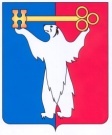 АДМИНИСТРАЦИЯ ГОРОДА НОРИЛЬСКАКРАСНОЯРСКОГО КРАЯПОСТАНОВЛЕНИЕ13.05.2022	                                          г. Норильск			                           № 286О внесении изменения в постановление Администрации города Норильска от 15.09.2011 № 435 В целях урегулирования отдельных вопросов, связанных с осуществлением контроля за деятельностью муниципальных учреждений муниципального образования город Норильск в соответствии с пунктом 3 статьи 269.2 Бюджетного кодекса Российской Федерации, ПОСТАНОВЛЯЮ:Внести в Порядок осуществления контроля за деятельностью муниципальных бюджетных, казенных и автономных учреждений муниципального образования город Норильск, утвержденный постановлением Администрации города Норильска от 15.09.2011 № 435 (далее – Порядок), следующее изменение:Пункт 4.5 Порядка исключить.2. Опубликовать настоящее постановление в газете «Заполярная правда» и разместить его на официальном сайте муниципального образования город Норильск.Глава города Норильска				                                                  Д.В. Карасев